Shire of Denmark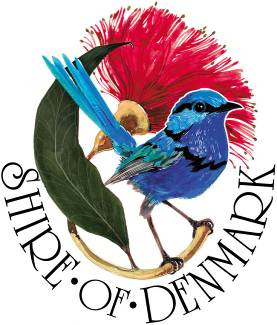 Discover DenmarkChildren’s Entertainment ProvidersExpression of Interest CriteriaAustralia Day Event_________________________________________________________________________________________________The Shire of Denmark is seeking expressions of interest from entertainment providers for our Australia Day community event on Wednesday 26 January 2022. The Shire of Denmark supports inclusivity and encourages applications from people of diverse backgrounds, cultures and abilities.Event Information Event Location: Berridge Park, Hollings Road DenmarkEvent Date and Time:  4 - 7 pm, Wednesday 26 January 2022RequirementsWe are seeking the following but not limited to: Face-painters Arts and crafts activities Story-tellersSuccessful applicants will be required to follow any legislative requirements in accordance with Department of Health legislations and OHS guidelines Selections Entertainment providers will be selected based on the above criteria, cost and on best fit for the event. How to applySubmit your interest online at www.denmark.wa.gov.au/Aus-Day-EOI or email your completed form to enquiries@denmark.wa.gov.au	Expressions of Interest must be submitted by 4pm, Tuesday 4 January 2022Expressions of interest should include:Type of activities providedAge-group for the activities Cost of activity for the duration of the eventPrevious experience trading at community eventsAny equipment or other requirements Further InformationPlease contact the Shire of Denmark Community Development Officer Rosie Arnephie 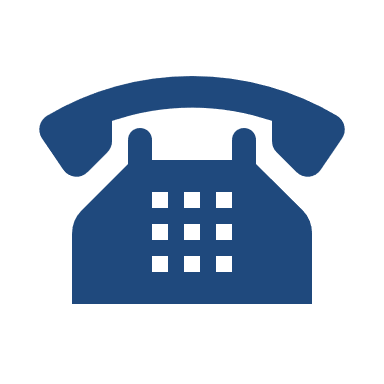 (08) 9848 0333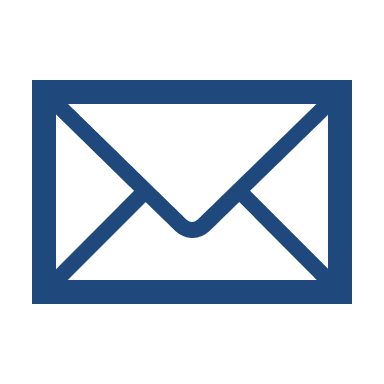 Rosemarie.Arnephie@denmark.wa.gov.au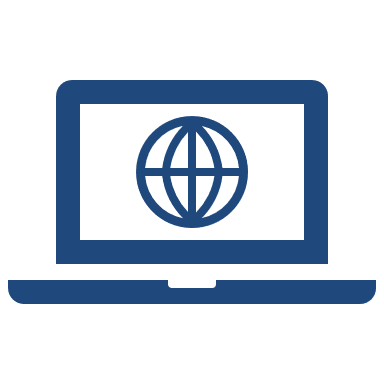 www.denmark.wa.gov.au/Aus-Day-EOI